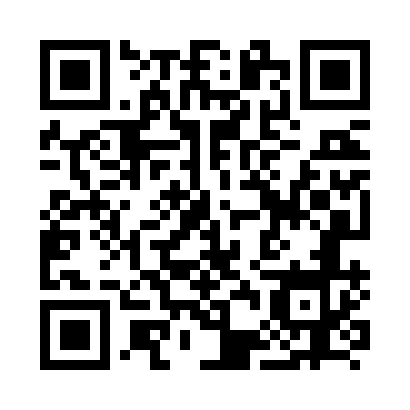 Prayer times for Inje, South KoreaWed 1 May 2024 - Fri 31 May 2024High Latitude Method: NonePrayer Calculation Method: Muslim World LeagueAsar Calculation Method: ShafiPrayer times provided by https://www.salahtimes.comDateDayFajrSunriseDhuhrAsrMaghribIsha1Wed3:525:3112:244:127:188:522Thu3:505:3012:244:137:198:533Fri3:495:2912:244:137:208:544Sat3:475:2812:244:137:218:555Sun3:465:2712:244:137:228:576Mon3:445:2512:244:137:238:587Tue3:435:2412:244:147:248:598Wed3:415:2312:244:147:259:019Thu3:405:2212:244:147:269:0210Fri3:385:2112:244:147:279:0311Sat3:375:2012:244:147:279:0512Sun3:355:1912:244:157:289:0613Mon3:345:1912:244:157:299:0714Tue3:335:1812:244:157:309:0915Wed3:315:1712:244:157:319:1016Thu3:305:1612:244:157:329:1117Fri3:295:1512:244:167:339:1218Sat3:285:1412:244:167:349:1419Sun3:265:1412:244:167:349:1520Mon3:255:1312:244:167:359:1621Tue3:245:1212:244:167:369:1722Wed3:235:1112:244:177:379:1823Thu3:225:1112:244:177:389:2024Fri3:215:1012:244:177:399:2125Sat3:205:1012:244:177:399:2226Sun3:195:0912:244:187:409:2327Mon3:185:0912:254:187:419:2428Tue3:175:0812:254:187:429:2529Wed3:165:0812:254:187:429:2630Thu3:155:0712:254:187:439:2731Fri3:155:0712:254:197:449:28